Käyttämäni oppimisen taso ja oppiminen ovat:                         Opetustehtävä: Osaan asettua yhden hahmon asemaan. Osaan kirjoittaa tarinan uudelleen miellyttävämmäksi.                          Esirakenteinen         ”Tarvitsen apua päästäkseni alkuun”En oikein osaa miettiä, mikä hahmoista olisin. Vaikeaa miettiä itseä heidän tilalleen. En osaa kirjoittaa tarinaa, tai en oikein pääse tarinan kirjoittamisessa alkuun.                          Yksirakenteinen         ”Minulla on idea/käsitys aiheesta”Minulla on mielessä yksi hahmo, jonka asemaan haluaisin asettua. En kuitenkaan pysty asettumaan hahmon asemaan. En pysty kirjoittamaan tarinaa uudelleen. En ainakaan niin, että se olisi miellyttävä.                         Monirakenteinen”Minulla on monia ajatuksia/käsityksiä aiheesta”Minulla on selkeä käsitys mihin hahmoon asettuisin. Osaan myös kirjoittaa tarinaa uudelleen, mutta tarina ei sisällöllisesti muuttunut kovinkaan paljon miellyttävämmäksi.                          Relationaalinen”Minulla on ideoita/käsityksiä aiheesta ja löydän yhteyksiä niiden välille”Minulla on selkeä käsitys mihin hahmoon asettuisin. Osaan myös kirjoittaa tarinaa uudelleen ja tarinassa on useita kohtia, jotka muuttivat tarinaa miellyttävämmäksi lukea.                      Laaja abstraktinen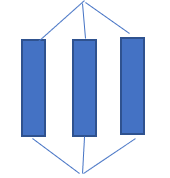 Olen yhdistänyt ideani/käsitykseni ja voin katsoa niitä tai miettiä niitä uudella tavalla. Voin keksiä ja luoda uutta. Voin käyttää tietojani toimimiseen. Minulla on selkeä käsitys mihin hahmoon asettuisin. Osaan myös kirjoittaa tarinaa uudelleen ja tarinassa on useita kohtia, jotka muuttivat tarinaa miellyttävämmäksi lukea. Osaan käyttää strategiaa muissakin kirjoituksissani. 